PENGARUH KUALITAS PRODUK DAN HARGA TERHADAP KEPUASAN PELANGGAN MARTABAK ALIM DI JAKARTA UTARAOleh :Nama : Jovandio Andris KusumahNIM : 28150024SkripsiDiajukan sebagai salah satu syarat untuk memperoleh gelar Sarjana ManajemenJurusan ManajemenKonsentrasi Manajemen Pemasaran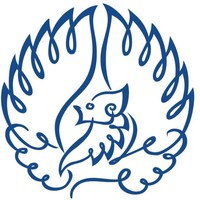 INSTITUT BISNIS dan INFORMATIKA KWIK KIAN GIEJAKARTA2019